САРАТОВСКАЯ ГОРОДСКАЯ ДУМАРЕШЕНИЕ23.04.2021 № 88-696г. СаратовО внесении изменений в решение Саратовской городской Думы от 25.07.2019 № 54-397 «О Правилах землепользования и застройки муниципального образования «Город Саратов» В соответствии с Градостроительным кодексом Российской Федерации, Уставом муниципального образования «Город Саратов», Правилами землепользования и застройки муниципального образования «Город Саратов», утвержденными решением Саратовской городской Думы                       от 25.07.2019 № 54-397,Саратовская городская ДумаРЕШИЛА:1. Внести в Приложение к решению Саратовской городской Думы               от 25.07.2019 № 54-397 «О Правилах землепользования и застройки муниципального образования «Город Саратов» (с изменениями от 23.04.2020 № 65-517, 28.05.2020 № 67-535, 24.12.2020 № 81-631) следующие изменения:1.1. В  таблице пункта 37.2 основные виды использования земельного участка дополнить строкой следующего содержания:«».1.2. В  таблице пункта 51.2 основные виды использования земельного участка дополнить строкой следующего содержания:«».2. Настоящее решение вступает в силу со дня его официального опубликования.Исполняющий полномочияпредседателяСаратовской городской Думы                                                А.А. СеребряковГлава муниципального образования «Город Саратов»                                                          М.А. Исаев3.8.1ГОСУДАРСТВЕННОЕ УПРАВЛЕНИЕ3.8.1Размещение зданий, предназначенных для размещения государственных органов, государственного пенсионного фонда, органов местного самоуправления, судов, а также организаций, непосредственно обеспечивающих их деятельность или оказывающих государственные и (или) муниципальные услуги3.4.1АМБУЛАТОРНО-ПОЛИКЛИНИЧЕСКОЕ ОБСЛУЖИВАНИЕРазмещение объектов капитального строительства, предназначенных для оказания гражданам амбулаторно-поликлинической медицинской помощи (поликлиники, фельдшерские пункты, пункты здравоохранения, центры матери и ребенка, диагностические центры, молочные кухни, станции донорства крови, клинические лаборатории)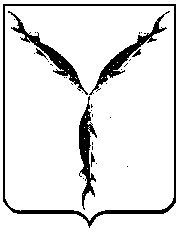 